Weather during the previous forecast periodAccording to meteorological data recorded at Agro meteorological Observatory, Pusa (Bihar), average maximum and minimum temperature were 27.7°C and 13.7°C respectively. Average relative humidity was 92 percent at 0700 hrs. and 65 percent at 1400 hrs. Soil temperature at 5 cm depth was 16.4°C at 0700 hrs. and 23.6°C at 1400 hrs. Average wind speed, daily sunshine hours and average daily evaporation were 1.4km/hr, 6.7 hours and 2.5 mm respectively. Dry weather prevailed during this period. Light morning fog persisted upto 7-8 AM across north Bihar region.Medium Range Weather Forecast      (13 - 17 December,   2017)(Begusarai)Advisory for the farmers(A. Sattar)(Nodal Office)Weather during the previous forecast periodAccording to meteorological data recorded at Agro meteorological Observatory, Pusa (Bihar), average maximum and minimum temperature were 27.7°C and 13.7°C respectively. Average relative humidity was 92 percent at 0700 hrs. and 65 percent at 1400 hrs. Soil temperature at 5 cm depth was 16.4°C at 0700 hrs. and 23.6°C at 1400 hrs. Average wind speed, daily sunshine hours and average daily evaporation were 1.4km/hr, 6.7 hours and 2.5 mm respectively. Dry weather prevailed during this period. Light morning fog persisted upto 7-8 AM across north Bihar region.Medium Range Weather Forecast      (13 - 17 December,   2017) (Darbhanga)Advisory for the farmers(A. Sattar)(Nodal Office)Weather during the previous forecast periodAccording to meteorological data recorded at Agro meteorological Observatory, Pusa (Bihar), average maximum and minimum temperature were 27.7°C and 13.7°C respectively. Average relative humidity was 92 percent at 0700 hrs. and 65 percent at 1400 hrs. Soil temperature at 5 cm depth was 16.4°C at 0700 hrs. and 23.6°C at 1400 hrs. Average wind speed, daily sunshine hours and average daily evaporation were 1.4km/hr, 6.7 hours and 2.5 mm respectively. Dry weather prevailed during this period. Light morning fog persisted upto 7-8 AM across north Bihar region.Medium Range Weather Forecast      (13 - 17 December,   2017) (East Champaran)Advisory for the farmers (A. Sattar)(Nodal Officer)Weather during the previous forecast periodAccording to meteorological data recorded at Agro meteorological Observatory, Pusa (Bihar), average maximum and minimum temperature were 27.7°C and 13.7°C respectively. Average relative humidity was 92 percent at 0700 hrs. and 65 percent at 1400 hrs. Soil temperature at 5 cm depth was 16.4°C at 0700 hrs. and 23.6°C at 1400 hrs. Average wind speed, daily sunshine hours and average daily evaporation were 1.4km/hr, 6.7 hours and 2.5 mm respectively. Dry weather prevailed during this period. Light morning fog persisted upto 7-8 AM across north Bihar region.Medium Range Weather Forecast      (13 - 17 December,   2017) (Gopalganj)Advisory for the farmers (A. Sattar)(Nodal Officer)Weather during the previous forecast periodAccording to meteorological data recorded at Agro meteorological Observatory, Pusa (Bihar), average maximum and minimum temperature were 27.7°C and 13.7°C respectively. Average relative humidity was 92 percent at 0700 hrs. and 65 percent at 1400 hrs. Soil temperature at 5 cm depth was 16.4°C at 0700 hrs. and 23.6°C at 1400 hrs. Average wind speed, daily sunshine hours and average daily evaporation were 1.4km/hr, 6.7 hours and 2.5 mm respectively. Dry weather prevailed during this period. Light morning fog persisted upto 7-8 AM across north Bihar region.Medium Range Weather Forecast      (13 - 17 December,   2017) (Madhubani)Advisory for the farmers(A. Sattar)(Nodal Officer)Weather during the previous forecast periodAccording to meteorological data recorded at Agro meteorological Observatory, Pusa (Bihar), average maximum and minimum temperature were 27.7°C and 13.7°C respectively. Average relative humidity was 92 percent at 0700 hrs. and 65 percent at 1400 hrs. Soil temperature at 5 cm depth was 16.4°C at 0700 hrs. and 23.6°C at 1400 hrs. Average wind speed, daily sunshine hours and average daily evaporation were 1.4km/hr, 6.7 hours and 2.5 mm respectively. Dry weather prevailed during this period. Light morning fog persisted upto 7-8 AM across north Bihar region.Medium Range Weather Forecast      (13 - 17 December,   2017) (Muzaffarpur)Advisory for the farmers (A. Sattar)(Nodal Officer)Weather during the previous forecast periodAccording to meteorological data recorded at Agro meteorological Observatory, Pusa (Bihar), average maximum and minimum temperature were 27.7°C and 13.7°C respectively. Average relative humidity was 92 percent at 0700 hrs. and 65 percent at 1400 hrs. Soil temperature at 5 cm depth was 16.4°C at 0700 hrs. and 23.6°C at 1400 hrs. Average wind speed, daily sunshine hours and average daily evaporation were 1.4km/hr, 6.7 hours and 2.5 mm respectively. Dry weather prevailed during this period. Light morning fog persisted upto 7-8 AM across north Bihar region.Medium Range Weather Forecast      (13 - 17 December,   2017) (Samastipur)Advisory for the farmers (A. Sattar)(Nodal Officer)Weather during the previous forecast periodAccording to meteorological data recorded at Agro meteorological Observatory, Pusa (Bihar), average maximum and minimum temperature were 27.7°C and 13.7°C respectively. Average relative humidity was 92 percent at 0700 hrs. and 65 percent at 1400 hrs. Soil temperature at 5 cm depth was 16.4°C at 0700 hrs. and 23.6°C at 1400 hrs. Average wind speed, daily sunshine hours and average daily evaporation were 1.4km/hr, 6.7 hours and 2.5 mm respectively. Dry weather prevailed during this period. Light morning fog persisted upto 7-8 AM across north Bihar region.Medium Range Weather Forecast      (13 - 17 December,   2017) (Saran)Advisory for the farmers (A. Sattar)(Nodal Officer)Weather during the previous forecast periodAccording to meteorological data recorded at Agro meteorological Observatory, Pusa (Bihar), average maximum and minimum temperature were 27.7°C and 13.7°C respectively. Average relative humidity was 92 percent at 0700 hrs. and 65 percent at 1400 hrs. Soil temperature at 5 cm depth was 16.4°C at 0700 hrs. and 23.6°C at 1400 hrs. Average wind speed, daily sunshine hours and average daily evaporation were 1.4km/hr, 6.7 hours and 2.5 mm respectively. Dry weather prevailed during this period. Light morning fog persisted upto 7-8 AM across north Bihar region.Medium Range Weather Forecast      (13 - 17 December,   2017) (Shivhar)Advisory for the farmers (A. Sattar)(Nodal Officer)Weather during the previous forecast periodAccording to meteorological data recorded at Agro meteorological Observatory, Pusa (Bihar), average maximum and minimum temperature were 27.7°C and 13.7°C respectively. Average relative humidity was 92 percent at 0700 hrs. and 65 percent at 1400 hrs. Soil temperature at 5 cm depth was 16.4°C at 0700 hrs. and 23.6°C at 1400 hrs. Average wind speed, daily sunshine hours and average daily evaporation were 1.4km/hr, 6.7 hours and 2.5 mm respectively. Dry weather prevailed during this period. Light morning fog persisted upto 7-8 AM across north Bihar region.Medium Range Weather Forecast      (13 - 17 December,   2017) (Sitamadhi)Advisory for the farmers (A. Sattar)(Nodal Officer)Weather during the previous forecast periodAccording to meteorological data recorded at Agro meteorological Observatory, Pusa (Bihar), average maximum and minimum temperature were 27.7°C and 13.7°C respectively. Average relative humidity was 92 percent at 0700 hrs. and 65 percent at 1400 hrs. Soil temperature at 5 cm depth was 16.4°C at 0700 hrs. and 23.6°C at 1400 hrs. Average wind speed, daily sunshine hours and average daily evaporation were 1.4km/hr, 6.7 hours and 2.5 mm respectively. Dry weather prevailed during this period. Light morning fog persisted upto 7-8 AM across north Bihar region.Medium Range Weather Forecast      (13 - 17 December,   2017) (Siwan)Advisory for the farmers (A. Sattar)(Nodal OfficerWeather during the previous forecast periodAccording to meteorological data recorded at Agro meteorological Observatory, Pusa (Bihar), average maximum and minimum temperature were 27.7°C and 13.7°C respectively. Average relative humidity was 92 percent at 0700 hrs. and 65 percent at 1400 hrs. Soil temperature at 5 cm depth was 16.4°C at 0700 hrs. and 23.6°C at 1400 hrs. Average wind speed, daily sunshine hours and average daily evaporation were 1.4km/hr, 6.7 hours and 2.5 mm respectively. Dry weather prevailed during this period. Light morning fog persisted upto 7-8 AM across north Bihar region.Medium Range Weather Forecast      (13 - 17 December,   2017) (Vaishali)Advisory for the farmers (A. Sattar)(Nodal Officer)Weather during the previous forecast periodAccording to meteorological data recorded at Agro meteorological Observatory, Pusa (Bihar), average maximum and minimum temperature were 27.7°C and 13.7°C respectively. Average relative humidity was 92 percent at 0700 hrs. and 65 percent at 1400 hrs. Soil temperature at 5 cm depth was 16.4°C at 0700 hrs. and 23.6°C at 1400 hrs. Average wind speed, daily sunshine hours and average daily evaporation were 1.4km/hr, 6.7 hours and 2.5 mm respectively. Dry weather prevailed during this period. Light morning fog persisted upto 7-8 AM across north Bihar region.Medium Range Weather Forecast      (13 - 17 December,   2017) (West Champaran)Advisory for the farmers (A. Sattar)(Nodal Officer)GRAMIN KRISHI MAUSAM SEWA (GKMS)AGRO-METEOROLOGY DIVISIONDr. Rajendra Prasad Central Agricultural University, Pusa Samastipur, Bihar -848 125GRAMIN KRISHI MAUSAM SEWA (GKMS)AGRO-METEOROLOGY DIVISIONDr. Rajendra Prasad Central Agricultural University, Pusa Samastipur, Bihar -848 125GRAMIN KRISHI MAUSAM SEWA (GKMS)AGRO-METEOROLOGY DIVISIONDr. Rajendra Prasad Central Agricultural University, Pusa Samastipur, Bihar -848 125Bulletin No. 96Date: Tuesday, 12 December, 2017                                                                                                    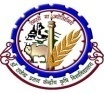   Phone No : 06274-240266Weather parameters13th December14thDecember15thDecember16th  December17th DecemberRemarksRainfall(mm)00000Dry WeatherMax. T (°C)3029282827Maximum temperature will remain between 27-29°C and the minimum between 12-14°C.Mini. T (°C)1413131312Maximum temperature will remain between 27-29°C and the minimum between 12-14°C.Cloud cover (okta)00025Mainly clear sky Max Relative Humidity (%)7070707070Min Relative Humidity (%)3030303030Wind speed (kmph)55555Wind direction(deg)westerlywesterlywesterlywesterlywesterlyEasterly/ westerlyCropsPhenophasesAdvisory (Based on weather forecast)WheatSowingSowing of late sown wheat is advised. PBW-373, HD-2285, HW-2045, HUW-234, WR-544, DBW-14, HD-2643, NW-2036 varieties are recommended for sowing under late condition . Seed should be treated with Carbendazim or Thiram @ 2-2.5 g per kilogram of seed.  Application of 40 kg nitrogen, 40 kg phosphorus and 20 kg potash per hectare is advised before sowing. Seed rate @125-150 kg/hectare  is advised. Farmers are advised to give irrigation in early sown wheat crop which reaches Crown Root Initiation (CRI) stage (21-25 days after sowing). Application of 30kg nitrogen per hectare is advised 2-3 days after irrigation.Rabi onionSowingPlanting of onion is advised. Application of  20 ton/ha FYM, 60kg nitrogen, 80 kg phosphorus, 80 kg potash and 40kg sulphur is advised during land preparation. Mustard(Rai)SowingComplete the sowing of late sown mustard rai. Rajendra rai picheti (RAURD-9403), Rajendra anukul (RAURD-1002) and Rajendra suflam (RAURDL 02-01) varieties are suitable for late sowing in this region.PotatoPlantingPotato crop which are planted one month back should be given irrigation. Apply 30 kg N/ha after the application of irrigation. SugarcanePlantingCOP-9301, COP-2061, COP-112, BO-91, BO-153, BO-154 varieties are recommended for planting in north Bihar region. Seed treatment with Carbendazim@1gm/liter of water is advised for 10 minutes before planting.Vegetables -Weeding is advised in vegetables. Provide light irrigation in vegetable crops such as cauliflower, cabbage, tomato, pea, chilli, brinjal etc as per soil moisture.AnimalsFarmers are advised to provide vaccination to milch animals and baffalows against foot and mouth disease. Against Degnala disease, administer mineral mixture@50 gm to adult animals and 20 gm to calves every day.GRAMIN KRISHI MAUSAM SEWA (GKMS)AGRO-METEOROLOGY DIVISIONDr. Rajendra Prasad Central Agricultural University, Pusa Samastipur, Bihar -848 125GRAMIN KRISHI MAUSAM SEWA (GKMS)AGRO-METEOROLOGY DIVISIONDr. Rajendra Prasad Central Agricultural University, Pusa Samastipur, Bihar -848 125GRAMIN KRISHI MAUSAM SEWA (GKMS)AGRO-METEOROLOGY DIVISIONDr. Rajendra Prasad Central Agricultural University, Pusa Samastipur, Bihar -848 125Bulletin No. 96Date: Tuesday, 12 December, 2017                                                                                                      Phone No : 06274-240266Weather parameters13th December14thDecember15thDecember16th  December17th DecemberRemarksRainfall(mm)00000Dry WeatherMax. T (°C)2828282727Maximum temperature will remain between 27-29°C and the minimum between 12-14°C.Mini. T (°C)1616151514Maximum temperature will remain between 27-29°C and the minimum between 12-14°C.Cloud cover (okta)01101Mainly clear sky Max Relative Humidity (%)7070707070Min Relative Humidity (%)3030303030Wind speed (kmph)5555Wind direction(deg)westerlywesterlywesterlywesterlywesterlyEasterly/ westerlyCropsPhenophasesAdvisory (Based on weather forecast)WheatSowingSowing of late sown wheat is advised. PBW-373, HD-2285, HW-2045, HUW-234, WR-544, DBW-14, HD-2643, NW-2036 varieties are recommended for sowing under late condition . Seed should be treated with Carbendazim or Thiram @ 2-2.5 g per kilogram of seed.  Application of 40 kg nitrogen, 40 kg phosphorus and 20 kg potash per hectare is advised before sowing. Seed rate @125-150 kg/hectare  is advised. Farmers are advised to give irrigation in early sown wheat crop which reaches Crown Root Initiation (CRI) stage (21-25 days after sowing). Application of 30kg nitrogen per hectare is advised 2-3 days after irrigation.Rabi onionSowingPlanting of onion is advised. Application of  20 ton/ha FYM, 60kg nitrogen, 80 kg phosphorus, 80 kg potash and 40kg sulphur is advised during land preparation. Mustard(Rai)SowingComplete the sowing of late sown mustard rai. Rajendra rai picheti (RAURD-9403), Rajendra anukul (RAURD-1002) and Rajendra suflam (RAURDL 02-01) varieties are suitable for late sowing in this region.PotatoPlantingPotato crop which are planted one month back should be given irrigation. Apply 30 kg N/ha after the application of irrigation. SugarcanePlantingCOP-9301, COP-2061, COP-112, BO-91, BO-153, BO-154 varieties are recommended for planting in north Bihar region. Seed treatment with Carbendazim@1gm/liter of water is advised for 10 minutes before planting.Vegetables -Weeding is advised in vegetables. Provide light irrigation in vegetable crops such as cauliflower, cabbage, tomato, pea, chilli, brinjal etc as per soil moisture.AnimalsFarmers are advised to provide vaccination to milch animals and baffalows against foot and mouth disease. Against Degnala disease, administer mineral mixture@50 gm to adult animals and 20 gm to calves every day.GRAMIN KRISHI MAUSAM SEWA (GKMS)AGRO-METEOROLOGY DIVISIONDr. Rajendra Prasad Central Agricultural University, Pusa Samastipur, Bihar -848 125GRAMIN KRISHI MAUSAM SEWA (GKMS)AGRO-METEOROLOGY DIVISIONDr. Rajendra Prasad Central Agricultural University, Pusa Samastipur, Bihar -848 125GRAMIN KRISHI MAUSAM SEWA (GKMS)AGRO-METEOROLOGY DIVISIONDr. Rajendra Prasad Central Agricultural University, Pusa Samastipur, Bihar -848 125Bulletin No. 96Date: Tuesday, 12 December, 2017                                                                                                      Phone No : 06274-240266Weather parameters13th December14thDecember15thDecember16th  December17th DecemberRemarksRainfall(mm)00000Dry WeatherMax. T (°C)2629282828Maximum temperature will remain between 27-29°C and the minimum between 12-14°C.Mini. T (°C)1615141414Maximum temperature will remain between 27-29°C and the minimum between 12-14°C.Cloud cover (okta)01101Mainly clear sky Max Relative Humidity (%)7070707070Min Relative Humidity (%)3030303030Wind speed (kmph)5555Wind direction(deg)westerlywesterlywesterlywesterlywesterlyEasterly/ westerlyCropsPhenophasesAdvisory (Based on weather forecast)WheatSowingSowing of late sown wheat is advised. PBW-373, HD-2285, HW-2045, HUW-234, WR-544, DBW-14, HD-2643, NW-2036 varieties are recommended for sowing under late condition . Seed should be treated with Carbendazim or Thiram @ 2-2.5 g per kilogram of seed.  Application of 40 kg nitrogen, 40 kg phosphorus and 20 kg potash per hectare is advised before sowing. Seed rate @125-150 kg/hectare  is advised. Farmers are advised to give irrigation in early sown wheat crop which reaches Crown Root Initiation (CRI) stage (21-25 days after sowing). Application of 30kg nitrogen per hectare is advised 2-3 days after irrigation.Rabi onionSowingPlanting of onion is advised. Application of  20 ton/ha FYM, 60kg nitrogen, 80 kg phosphorus, 80 kg potash and 40kg sulphur is advised during land preparation. Mustard(Rai)SowingComplete the sowing of late sown mustard rai. Rajendra rai picheti (RAURD-9403), Rajendra anukul (RAURD-1002) and Rajendra suflam (RAURDL 02-01) varieties are suitable for late sowing in this region.PotatoPlantingPotato crop which are planted one month back should be given irrigation. Apply 30 kg N/ha after the application of irrigation. SugarcanePlantingCOP-9301, COP-2061, COP-112, BO-91, BO-153, BO-154 varieties are recommended for planting in north Bihar region. Seed treatment with Carbendazim@1gm/liter of water is advised for 10 minutes before planting.Vegetables -Weeding is advised in vegetables. Provide light irrigation in vegetable crops such as cauliflower, cabbage, tomato, pea, chilli, brinjal etc as per soil moisture.AnimalsFarmers are advised to provide vaccination to milch animals and baffalows against foot and mouth disease. Against Degnala disease, administer mineral mixture@50 gm to adult animals and 20 gm to calves every day.GRAMIN KRISHI MAUSAM SEWA (GKMS)AGRO-METEOROLOGY DIVISIONDr. Rajendra Prasad Central Agricultural University, Pusa Samastipur, Bihar -848 125GRAMIN KRISHI MAUSAM SEWA (GKMS)AGRO-METEOROLOGY DIVISIONDr. Rajendra Prasad Central Agricultural University, Pusa Samastipur, Bihar -848 125GRAMIN KRISHI MAUSAM SEWA (GKMS)AGRO-METEOROLOGY DIVISIONDr. Rajendra Prasad Central Agricultural University, Pusa Samastipur, Bihar -848 125Bulletin No. 96Date: Tuesday, 12 December, 2017                                                                                                      Phone No : 06274-240266Weather parameters13th December14thDecember15thDecember16th  December17th DecemberRemarksRainfall(mm)00000Dry WeatherMax. T (°C)2929282826Maximum temperature will remain between 27-29°C and the minimum between 12-14°C.Mini. T (°C)1616151212Maximum temperature will remain between 27-29°C and the minimum between 12-14°C.Cloud cover (okta)01101Mainly clear sky Max Relative Humidity (%)7070707070Min Relative Humidity (%)3030303030Wind speed (kmph)5555Wind direction(deg)westerlywesterlywesterlywesterlywesterlyEasterly/ westerlyCropsPhenophasesAdvisory (Based on weather forecast)WheatSowingSowing of late sown wheat is advised. PBW-373, HD-2285, HW-2045, HUW-234, WR-544, DBW-14, HD-2643, NW-2036 varieties are recommended for sowing under late condition . Seed should be treated with Carbendazim or Thiram @ 2-2.5 g per kilogram of seed.  Application of 40 kg nitrogen, 40 kg phosphorus and 20 kg potash per hectare is advised before sowing. Seed rate @125-150 kg/hectare  is advised. Farmers are advised to give irrigation in early sown wheat crop which reaches Crown Root Initiation (CRI) stage (21-25 days after sowing). Application of 30kg nitrogen per hectare is advised 2-3 days after irrigation.Rabi onionSowingPlanting of onion is advised. Application of  20 ton/ha FYM, 60kg nitrogen, 80 kg phosphorus, 80 kg potash and 40kg sulphur is advised during land preparation. Mustard(Rai)SowingComplete the sowing of late sown mustard rai. Rajendra rai picheti (RAURD-9403), Rajendra anukul (RAURD-1002) and Rajendra suflam (RAURDL 02-01) varieties are suitable for late sowing in this region.PotatoPlantingPotato crop which are planted one month back should be given irrigation. Apply 30 kg N/ha after the application of irrigation. SugarcanePlantingCOP-9301, COP-2061, COP-112, BO-91, BO-153, BO-154 varieties are recommended for planting in north Bihar region. Seed treatment with Carbendazim@1gm/liter of water is advised for 10 minutes before planting.Vegetables -Weeding is advised in vegetables. Provide light irrigation in vegetable crops such as cauliflower, cabbage, tomato, pea, chilli, brinjal etc as per soil moisture.AnimalsFarmers are advised to provide vaccination to milch animals and baffalows against foot and mouth disease. Against Degnala disease, administer mineral mixture@50 gm to adult animals and 20 gm to calves every day.GRAMIN KRISHI MAUSAM SEWA (GKMS)AGRO-METEOROLOGY DIVISIONDr. Rajendra Prasad Central Agricultural University, Pusa Samastipur, Bihar -848 125GRAMIN KRISHI MAUSAM SEWA (GKMS)AGRO-METEOROLOGY DIVISIONDr. Rajendra Prasad Central Agricultural University, Pusa Samastipur, Bihar -848 125GRAMIN KRISHI MAUSAM SEWA (GKMS)AGRO-METEOROLOGY DIVISIONDr. Rajendra Prasad Central Agricultural University, Pusa Samastipur, Bihar -848 125Bulletin No. 96Date: Tuesday, 12 December, 2017                                                                                                      Phone No : 06274-240266Weather parameters13th December14thDecember15thDecember16th  December17th DecemberRemarksRainfall(mm)00000Dry WeatherMax. T (°C)2828282727Maximum temperature will remain between 27-29°C and the minimum between 12-14°C.Mini. T (°C)1616151514Maximum temperature will remain between 27-29°C and the minimum between 12-14°C.Cloud cover (okta)01101Mainly clear sky Max Relative Humidity (%)7070707070Min Relative Humidity (%)3030303030Wind speed (kmph)5555Wind direction(deg)westerlywesterlywesterlywesterlywesterlyEasterly/ westerlyCropsPhenophasesAdvisory (Based on weather forecast)WheatSowingSowing of late sown wheat is advised. PBW-373, HD-2285, HW-2045, HUW-234, WR-544, DBW-14, HD-2643, NW-2036 varieties are recommended for sowing under late condition . Seed should be treated with Carbendazim or Thiram @ 2-2.5 g per kilogram of seed.  Application of 40 kg nitrogen, 40 kg phosphorus and 20 kg potash per hectare is advised before sowing. Seed rate @125-150 kg/hectare  is advised. Farmers are advised to give irrigation in early sown wheat crop which reaches Crown Root Initiation (CRI) stage (21-25 days after sowing). Application of 30kg nitrogen per hectare is advised 2-3 days after irrigation.Rabi onionSowingPlanting of onion is advised. Application of  20 ton/ha FYM, 60kg nitrogen, 80 kg phosphorus, 80 kg potash and 40kg sulphur is advised during land preparation. Mustard(Rai)SowingComplete the sowing of late sown mustard rai. Rajendra rai picheti (RAURD-9403), Rajendra anukul (RAURD-1002) and Rajendra suflam (RAURDL 02-01) varieties are suitable for late sowing in this region.PotatoPlantingPotato crop which are planted one month back should be given irrigation. Apply 30 kg N/ha after the application of irrigation. SugarcanePlantingCOP-9301, COP-2061, COP-112, BO-91, BO-153, BO-154 varieties are recommended for planting in north Bihar region. Seed treatment with Carbendazim@1gm/liter of water is advised for 10 minutes before planting.Vegetables -Weeding is advised in vegetables. Provide light irrigation in vegetable crops such as cauliflower, cabbage, tomato, pea, chilli, brinjal etc as per soil moisture.AnimalsFarmers are advised to provide vaccination to milch animals and baffalows against foot and mouth disease. Against Degnala disease, administer mineral mixture@50 gm to adult animals and 20 gm to calves every day.GRAMIN KRISHI MAUSAM SEWA (GKMS)AGRO-METEOROLOGY DIVISIONDr. Rajendra Prasad Central Agricultural University, Pusa Samastipur, Bihar -848 125GRAMIN KRISHI MAUSAM SEWA (GKMS)AGRO-METEOROLOGY DIVISIONDr. Rajendra Prasad Central Agricultural University, Pusa Samastipur, Bihar -848 125GRAMIN KRISHI MAUSAM SEWA (GKMS)AGRO-METEOROLOGY DIVISIONDr. Rajendra Prasad Central Agricultural University, Pusa Samastipur, Bihar -848 125Bulletin No. 96Date: Tuesday, 12 December, 2017                                                                                                      Phone No : 06274-240266Weather parameters13th December14thDecember15thDecember16th  December17th DecemberRemarksRainfall(mm)00000Dry WeatherMax. T (°C)2726262625Maximum temperature will remain between 27-29°C and the minimum between 12-14°C.Mini. T (°C)1514141413Maximum temperature will remain between 27-29°C and the minimum between 12-14°C.Cloud cover (okta)01101Mainly clear sky Max Relative Humidity (%)7070707070Min Relative Humidity (%)3030303030Wind speed (kmph)5555Wind direction(deg)westerlywesterlywesterlywesterlywesterlyEasterly/ westerlyCropsPhenophasesAdvisory (Based on weather forecast)WheatSowingSowing of late sown wheat is advised. PBW-373, HD-2285, HW-2045, HUW-234, WR-544, DBW-14, HD-2643, NW-2036 varieties are recommended for sowing under late condition . Seed should be treated with Carbendazim or Thiram @ 2-2.5 g per kilogram of seed.  Application of 40 kg nitrogen, 40 kg phosphorus and 20 kg potash per hectare is advised before sowing. Seed rate @125-150 kg/hectare  is advised. Farmers are advised to give irrigation in early sown wheat crop which reaches Crown Root Initiation (CRI) stage (21-25 days after sowing). Application of 30kg nitrogen per hectare is advised 2-3 days after irrigation.Rabi onionSowingPlanting of onion is advised. Application of  20 ton/ha FYM, 60kg nitrogen, 80 kg phosphorus, 80 kg potash and 40kg sulphur is advised during land preparation. Mustard(Rai)SowingComplete the sowing of late sown mustard rai. Rajendra rai picheti (RAURD-9403), Rajendra anukul (RAURD-1002) and Rajendra suflam (RAURDL 02-01) varieties are suitable for late sowing in this region.PotatoPlantingPotato crop which are planted one month back should be given irrigation. Apply 30 kg N/ha after the application of irrigation. SugarcanePlantingCOP-9301, COP-2061, COP-112, BO-91, BO-153, BO-154 varieties are recommended for planting in north Bihar region. Seed treatment with Carbendazim@1gm/liter of water is advised for 10 minutes before planting.Vegetables -Weeding is advised in vegetables. Provide light irrigation in vegetable crops such as cauliflower, cabbage, tomato, pea, chilli, brinjal etc as per soil moisture.AnimalsFarmers are advised to provide vaccination to milch animals and baffalows against foot and mouth disease. Against Degnala disease, administer mineral mixture@50 gm to adult animals and 20 gm to calves every day.GRAMIN KRISHI MAUSAM SEWA (GKMS)AGRO-METEOROLOGY DIVISIONDr. Rajendra Prasad Central Agricultural University, Pusa Samastipur, Bihar -848 125GRAMIN KRISHI MAUSAM SEWA (GKMS)AGRO-METEOROLOGY DIVISIONDr. Rajendra Prasad Central Agricultural University, Pusa Samastipur, Bihar -848 125GRAMIN KRISHI MAUSAM SEWA (GKMS)AGRO-METEOROLOGY DIVISIONDr. Rajendra Prasad Central Agricultural University, Pusa Samastipur, Bihar -848 125Bulletin No. 96Date: Tuesday, 12 December, 2017                                                                                                      Phone No : 06274-240266Weather parameters13th December14thDecember15thDecember16th  December17th DecemberRemarksRainfall(mm)00000Dry WeatherMax. T (°C)3029282827Maximum temperature will remain between 27-29°C and the minimum between 12-14°C.Mini. T (°C)1413131312Maximum temperature will remain between 27-29°C and the minimum between 12-14°C.Cloud cover (okta)00025Mainly clear sky Max Relative Humidity (%)7070707070Min Relative Humidity (%)3030303030Wind speed (kmph)5555Wind direction(deg)westerlywesterlywesterlywesterlywesterlyEasterly/ westerlyCropsPhenophasesAdvisory (Based on weather forecast)WheatSowingSowing of late sown wheat is advised. PBW-373, HD-2285, HW-2045, HUW-234, WR-544, DBW-14, HD-2643, NW-2036 varieties are recommended for sowing under late condition . Seed should be treated with Carbendazim or Thiram @ 2-2.5 g per kilogram of seed.  Application of 40 kg nitrogen, 40 kg phosphorus and 20 kg potash per hectare is advised before sowing. Seed rate @125-150 kg/hectare  is advised. Farmers are advised to give irrigation in early sown wheat crop which reaches Crown Root Initiation (CRI) stage (21-25 days after sowing). Application of 30kg nitrogen per hectare is advised 2-3 days after irrigation.Rabi onionSowingPlanting of onion is advised. Application of  20 ton/ha FYM, 60kg nitrogen, 80 kg phosphorus, 80 kg potash and 40kg sulphur is advised during land preparation. Mustard(Rai)SowingComplete the sowing of late sown mustard rai. Rajendra rai picheti (RAURD-9403), Rajendra anukul (RAURD-1002) and Rajendra suflam (RAURDL 02-01) varieties are suitable for late sowing in this region.PotatoPlantingPotato crop which are planted one month back should be given irrigation. Apply 30 kg N/ha after the application of irrigation. SugarcanePlantingCOP-9301, COP-2061, COP-112, BO-91, BO-153, BO-154 varieties are recommended for planting in north Bihar region. Seed treatment with Carbendazim@1gm/liter of water is advised for 10 minutes before planting.Vegetables -Weeding is advised in vegetables. Provide light irrigation in vegetable crops such as cauliflower, cabbage, tomato, pea, chilli, brinjal etc as per soil moisture.AnimalsFarmers are advised to provide vaccination to milch animals and baffalows against foot and mouth disease. Against Degnala disease, administer mineral mixture@50 gm to adult animals and 20 gm to calves every day.GRAMIN KRISHI MAUSAM SEWA (GKMS)AGRO-METEOROLOGY DIVISIONDr. Rajendra Prasad Central Agricultural University, Pusa Samastipur, Bihar -848 125GRAMIN KRISHI MAUSAM SEWA (GKMS)AGRO-METEOROLOGY DIVISIONDr. Rajendra Prasad Central Agricultural University, Pusa Samastipur, Bihar -848 125GRAMIN KRISHI MAUSAM SEWA (GKMS)AGRO-METEOROLOGY DIVISIONDr. Rajendra Prasad Central Agricultural University, Pusa Samastipur, Bihar -848 125Bulletin No. 96Date: Tuesday, 12 December, 2017                                                                                                      Phone No : 06274-240266Weather parameters13th December14thDecember15thDecember16th  December17th DecemberRemarksRainfall(mm)00000Dry WeatherMax. T (°C)2929282826Maximum temperature will remain between 27-29°C and the minimum between 12-14°C.Mini. T (°C)1616151212Maximum temperature will remain between 27-29°C and the minimum between 12-14°C.Cloud cover (okta)01101Mainly clear sky Max Relative Humidity (%)7070707070Min Relative Humidity (%)3030303030Wind speed (kmph)5555Wind direction(deg)westerlywesterlywesterlywesterlywesterlyEasterly/ westerlyCropsPhenophasesAdvisory (Based on weather forecast)WheatSowingSowing of late sown wheat is advised. PBW-373, HD-2285, HW-2045, HUW-234, WR-544, DBW-14, HD-2643, NW-2036 varieties are recommended for sowing under late condition . Seed should be treated with Carbendazim or Thiram @ 2-2.5 g per kilogram of seed.  Application of 40 kg nitrogen, 40 kg phosphorus and 20 kg potash per hectare is advised before sowing. Seed rate @125-150 kg/hectare  is advised. Farmers are advised to give irrigation in early sown wheat crop which reaches Crown Root Initiation (CRI) stage (21-25 days after sowing). Application of 30kg nitrogen per hectare is advised 2-3 days after irrigation.Rabi onionSowingPlanting of onion is advised. Application of  20 ton/ha FYM, 60kg nitrogen, 80 kg phosphorus, 80 kg potash and 40kg sulphur is advised during land preparation. Mustard(Rai)SowingComplete the sowing of late sown mustard rai. Rajendra rai picheti (RAURD-9403), Rajendra anukul (RAURD-1002) and Rajendra suflam (RAURDL 02-01) varieties are suitable for late sowing in this region.PotatoPlantingPotato crop which are planted one month back should be given irrigation. Apply 30 kg N/ha after the application of irrigation. SugarcanePlantingCOP-9301, COP-2061, COP-112, BO-91, BO-153, BO-154 varieties are recommended for planting in north Bihar region. Seed treatment with Carbendazim@1gm/liter of water is advised for 10 minutes before planting.Vegetables -Weeding is advised in vegetables. Provide light irrigation in vegetable crops such as cauliflower, cabbage, tomato, pea, chilli, brinjal etc as per soil moisture.AnimalsFarmers are advised to provide vaccination to milch animals and baffalows against foot and mouth disease. Against Degnala disease, administer mineral mixture@50 gm to adult animals and 20 gm to calves every day.GRAMIN KRISHI MAUSAM SEWA (GKMS)AGRO-METEOROLOGY DIVISIONDr. Rajendra Prasad Central Agricultural University, Pusa Samastipur, Bihar -848 125GRAMIN KRISHI MAUSAM SEWA (GKMS)AGRO-METEOROLOGY DIVISIONDr. Rajendra Prasad Central Agricultural University, Pusa Samastipur, Bihar -848 125GRAMIN KRISHI MAUSAM SEWA (GKMS)AGRO-METEOROLOGY DIVISIONDr. Rajendra Prasad Central Agricultural University, Pusa Samastipur, Bihar -848 125Bulletin No. 96Date: Tuesday, 12 December, 2017                                                                                                      Phone No : 06274-240266Weather parameters13th December14thDecember15thDecember16th  December17th DecemberRemarksRainfall(mm)00000Dry WeatherMax. T (°C)2726262625Maximum temperature will remain between 27-29°C and the minimum between 12-14°C.Mini. T (°C)1514141413Maximum temperature will remain between 27-29°C and the minimum between 12-14°C.Cloud cover (okta)01101Mainly clear sky Max Relative Humidity (%)7070707070Min Relative Humidity (%)3030303030Wind speed (kmph)5555Wind direction(deg)westerlywesterlywesterlywesterlywesterlyEasterly/ westerlyCropsPhenophasesAdvisory (Based on weather forecast)WheatSowingSowing of late sown wheat is advised. PBW-373, HD-2285, HW-2045, HUW-234, WR-544, DBW-14, HD-2643, NW-2036 varieties are recommended for sowing under late condition . Seed should be treated with Carbendazim or Thiram @ 2-2.5 g per kilogram of seed.  Application of 40 kg nitrogen, 40 kg phosphorus and 20 kg potash per hectare is advised before sowing. Seed rate @125-150 kg/hectare  is advised. Farmers are advised to give irrigation in early sown wheat crop which reaches Crown Root Initiation (CRI) stage (21-25 days after sowing). Application of 30kg nitrogen per hectare is advised 2-3 days after irrigation.Rabi onionSowingPlanting of onion is advised. Application of  20 ton/ha FYM, 60kg nitrogen, 80 kg phosphorus, 80 kg potash and 40kg sulphur is advised during land preparation. Mustard(Rai)SowingComplete the sowing of late sown mustard rai. Rajendra rai picheti (RAURD-9403), Rajendra anukul (RAURD-1002) and Rajendra suflam (RAURDL 02-01) varieties are suitable for late sowing in this region.PotatoPlantingPotato crop which are planted one month back should be given irrigation. Apply 30 kg N/ha after the application of irrigation. SugarcanePlantingCOP-9301, COP-2061, COP-112, BO-91, BO-153, BO-154 varieties are recommended for planting in north Bihar region. Seed treatment with Carbendazim@1gm/liter of water is advised for 10 minutes before planting.Vegetables -Weeding is advised in vegetables. Provide light irrigation in vegetable crops such as cauliflower, cabbage, tomato, pea, chilli, brinjal etc as per soil moisture.AnimalsFarmers are advised to provide vaccination to milch animals and baffalows against foot and mouth disease. Against Degnala disease, administer mineral mixture@50 gm to adult animals and 20 gm to calves every day.GRAMIN KRISHI MAUSAM SEWA (GKMS)AGRO-METEOROLOGY DIVISIONDr. Rajendra Prasad Central Agricultural University, Pusa Samastipur, Bihar -848 125GRAMIN KRISHI MAUSAM SEWA (GKMS)AGRO-METEOROLOGY DIVISIONDr. Rajendra Prasad Central Agricultural University, Pusa Samastipur, Bihar -848 125GRAMIN KRISHI MAUSAM SEWA (GKMS)AGRO-METEOROLOGY DIVISIONDr. Rajendra Prasad Central Agricultural University, Pusa Samastipur, Bihar -848 125Bulletin No. 96Date: Tuesday, 12 December, 2017                                                                                                      Phone No : 06274-240266Weather parameters13th December14thDecember15thDecember16th  December17th DecemberRemarksRainfall(mm)00000Dry WeatherMax. T (°C)2726262625Maximum temperature will remain between 27-29°C and the minimum between 12-14°C.Mini. T (°C)1514141413Maximum temperature will remain between 27-29°C and the minimum between 12-14°C.Cloud cover (okta)01101Mainly clear sky Max Relative Humidity (%)7070707070Min Relative Humidity (%)3030303030Wind speed (kmph)5555Wind direction(deg)westerlywesterlyEasterlyEasterlyEasterlyEasterly/ westerlyCropsPhenophasesAdvisory (Based on weather forecast)WheatSowingSowing of late sown wheat is advised. PBW-373, HD-2285, HW-2045, HUW-234, WR-544, DBW-14, HD-2643, NW-2036 varieties are recommended for sowing under late condition . Seed should be treated with Carbendazim or Thiram @ 2-2.5 g per kilogram of seed.  Application of 40 kg nitrogen, 40 kg phosphorus and 20 kg potash per hectare is advised before sowing. Seed rate @125-150 kg/hectare  is advised. Farmers are advised to give irrigation in early sown wheat crop which reaches Crown Root Initiation (CRI) stage (21-25 days after sowing). Application of 30kg nitrogen per hectare is advised 2-3 days after irrigation.Rabi onionSowingPlanting of onion is advised. Application of  20 ton/ha FYM, 60kg nitrogen, 80 kg phosphorus, 80 kg potash and 40kg sulphur is advised during land preparation. Mustard(Rai)SowingComplete the sowing of late sown mustard rai. Rajendra rai picheti (RAURD-9403), Rajendra anukul (RAURD-1002) and Rajendra suflam (RAURDL 02-01) varieties are suitable for late sowing in this region.PotatoPlantingPotato crop which are planted one month back should be given irrigation. Apply 30 kg N/ha after the application of irrigation. SugarcanePlantingCOP-9301, COP-2061, COP-112, BO-91, BO-153, BO-154 varieties are recommended for planting in north Bihar region. Seed treatment with Carbendazim@1gm/liter of water is advised for 10 minutes before planting.Vegetables -Weeding is advised in vegetables. Provide light irrigation in vegetable crops such as cauliflower, cabbage, tomato, pea, chilli, brinjal etc as per soil moisture.AnimalsFarmers are advised to provide vaccination to milch animals and baffalows against foot and mouth disease. Against Degnala disease, administer mineral mixture@50 gm to adult animals and 20 gm to calves every day.GRAMIN KRISHI MAUSAM SEWA (GKMS)AGRO-METEOROLOGY DIVISIONDr. Rajendra Prasad Central Agricultural University, Pusa Samastipur, Bihar -848 125GRAMIN KRISHI MAUSAM SEWA (GKMS)AGRO-METEOROLOGY DIVISIONDr. Rajendra Prasad Central Agricultural University, Pusa Samastipur, Bihar -848 125GRAMIN KRISHI MAUSAM SEWA (GKMS)AGRO-METEOROLOGY DIVISIONDr. Rajendra Prasad Central Agricultural University, Pusa Samastipur, Bihar -848 125Bulletin No. 96Date: Tuesday, 12 December, 2017                                                                                                      Phone No : 06274-240266Weather parameters13th December14thDecember15thDecember16th  December17th DecemberRemarksRainfall(mm)00000Dry WeatherMax. T (°C)2929282826Maximum temperature will remain between 27-29°C and the minimum between 14-16°C.Mini. T (°C)1616151212Maximum temperature will remain between 27-29°C and the minimum between 14-16°C.Cloud cover (okta)01101Mainly clear sky Max Relative Humidity (%)7070707070Min Relative Humidity (%)3030303030Wind speed (kmph)5555Wind direction(deg)westerlywesterlywesterlywesterlywesterlyEasterly/ westerlyCropsPhenophasesAdvisory (Based on weather forecast)WheatSowingSowing of late sown wheat is advised. PBW-373, HD-2285, HW-2045, HUW-234, WR-544, DBW-14, HD-2643, NW-2036 varieties are recommended for sowing under late condition . Seed should be treated with Carbendazim or Thiram @ 2-2.5 g per kilogram of seed.  Application of 40 kg nitrogen, 40 kg phosphorus and 20 kg potash per hectare is advised before sowing. Seed rate @125-150 kg/hectare  is advised. Farmers are advised to give irrigation in early sown wheat crop which reaches Crown Root Initiation (CRI) stage (21-25 days after sowing). Application of 30kg nitrogen per hectare is advised 2-3 days after irrigation.Rabi onionSowingPlanting of onion is advised. Application of  20 ton/ha FYM, 60kg nitrogen, 80 kg phosphorus, 80 kg potash and 40kg sulphur is advised during land preparation. Mustard(Rai)SowingComplete the sowing of late sown mustard rai. Rajendra rai picheti (RAURD-9403), Rajendra anukul (RAURD-1002) and Rajendra suflam (RAURDL 02-01) varieties are suitable for late sowing in this region.PotatoPlantingPotato crop which are planted one month back should be given irrigation. Apply 30 kg N/ha after the application of irrigation. SugarcanePlantingCOP-9301, COP-2061, COP-112, BO-91, BO-153, BO-154 varieties are recommended for planting in north Bihar region. Seed treatment with Carbendazim@1gm/liter of water is advised for 10 minutes before planting.Vegetables -Weeding is advised in vegetables. Provide light irrigation in vegetable crops such as cauliflower, cabbage, tomato, pea, chilli, brinjal etc as per soil moisture.AnimalsFarmers are advised to provide vaccination to milch animals and baffalows against foot and mouth disease. Against Degnala disease, administer mineral mixture@50 gm to adult animals and 20 gm to calves every day.GRAMIN KRISHI MAUSAM SEWA (GKMS)AGRO-METEOROLOGY DIVISIONDr. Rajendra Prasad Central Agricultural University, Pusa Samastipur, Bihar -848 125GRAMIN KRISHI MAUSAM SEWA (GKMS)AGRO-METEOROLOGY DIVISIONDr. Rajendra Prasad Central Agricultural University, Pusa Samastipur, Bihar -848 125GRAMIN KRISHI MAUSAM SEWA (GKMS)AGRO-METEOROLOGY DIVISIONDr. Rajendra Prasad Central Agricultural University, Pusa Samastipur, Bihar -848 125Bulletin No. 96Date: Tuesday, 12 December, 2017                                                                                                      Phone No : 06274-240266Weather parameters13th December14thDecember15thDecember16th  December17th DecemberRemarksRainfall(mm)00000Dry WeatherMax. T (°C)2827272626Maximum temperature will remain between 27-29°C and the minimum between 12-14°C.Mini. T (°C)1413131312Maximum temperature will remain between 27-29°C and the minimum between 12-14°C.Cloud cover (okta)01101Mainly clear sky Max Relative Humidity (%)7070707070Min Relative Humidity (%)3030303030Wind speed (kmph)5555Wind direction(deg)westerlywesterlywesterlywesterlywesterlyEasterly/ westerlyCropsPhenophasesAdvisory (Based on weather forecast)WheatSowingSowing of late sown wheat is advised. PBW-373, HD-2285, HW-2045, HUW-234, WR-544, DBW-14, HD-2643, NW-2036 varieties are recommended for sowing under late condition . Seed should be treated with Carbendazim or Thiram @ 2-2.5 g per kilogram of seed.  Application of 40 kg nitrogen, 40 kg phosphorus and 20 kg potash per hectare is advised before sowing. Seed rate @125-150 kg/hectare  is advised. Farmers are advised to give irrigation in early sown wheat crop which reaches Crown Root Initiation (CRI) stage (21-25 days after sowing). Application of 30kg nitrogen per hectare is advised 2-3 days after irrigation.Rabi onionSowingPlanting of onion is advised. Application of  20 ton/ha FYM, 60kg nitrogen, 80 kg phosphorus, 80 kg potash and 40kg sulphur is advised during land preparation. Mustard(Rai)SowingComplete the sowing of late sown mustard rai. Rajendra rai picheti (RAURD-9403), Rajendra anukul (RAURD-1002) and Rajendra suflam (RAURDL 02-01) varieties are suitable for late sowing in this region.PotatoPlantingPotato crop which are planted one month back should be given irrigation. Apply 30 kg N/ha after the application of irrigation. SugarcanePlantingCOP-9301, COP-2061, COP-112, BO-91, BO-153, BO-154 varieties are recommended for planting in north Bihar region. Seed treatment with Carbendazim@1gm/liter of water is advised for 10 minutes before planting.Vegetables -Weeding is advised in vegetables. Provide light irrigation in vegetable crops such as cauliflower, cabbage, tomato, pea, chilli, brinjal etc as per soil moisture.AnimalsFarmers are advised to provide vaccination to milch animals and baffalows against foot and mouth disease. Against Degnala disease, administer mineral mixture@50 gm to adult animals and 20 gm to calves every day.GRAMIN KRISHI MAUSAM SEWA (GKMS)AGRO-METEOROLOGY DIVISIONDr. Rajendra Prasad Central Agricultural University, Pusa Samastipur, Bihar -848 125GRAMIN KRISHI MAUSAM SEWA (GKMS)AGRO-METEOROLOGY DIVISIONDr. Rajendra Prasad Central Agricultural University, Pusa Samastipur, Bihar -848 125GRAMIN KRISHI MAUSAM SEWA (GKMS)AGRO-METEOROLOGY DIVISIONDr. Rajendra Prasad Central Agricultural University, Pusa Samastipur, Bihar -848 125Bulletin No. 96Date: Tuesday, 12 December, 2017                                                                                                      Phone No : 06274-240266Weather parameters13th December14thDecember15thDecember16th  December17th DecemberRemarksRainfall(mm)00000Dry WeatherMax. T (°C)2629282828Maximum temperature will remain between 27-29°C and the minimum between 14-16°C.Mini. T (°C)1615141414Maximum temperature will remain between 27-29°C and the minimum between 14-16°C.Cloud cover (okta)01101Mainly clear sky Max Relative Humidity (%)7070707070Min Relative Humidity (%)3030303030Wind speed (kmph)5555Wind direction(deg)westerlywesterlywesterlywesterlywesterlyEasterly/ westerlyCropsPhenophasesAdvisory (Based on weather forecast)WheatSowingSowing of late sown wheat is advised. PBW-373, HD-2285, HW-2045, HUW-234, WR-544, DBW-14, HD-2643, NW-2036 varieties are recommended for sowing under late condition . Seed should be treated with Carbendazim or Thiram @ 2-2.5 g per kilogram of seed.  Application of 40 kg nitrogen, 40 kg phosphorus and 20 kg potash per hectare is advised before sowing. Seed rate @125-150 kg/hectare  is advised. Farmers are advised to give irrigation in early sown wheat crop which reaches Crown Root Initiation (CRI) stage (21-25 days after sowing). Application of 30kg nitrogen per hectare is advised 2-3 days after irrigation.Rabi onionSowingPlanting of onion is advised. Application of  20 ton/ha FYM, 60kg nitrogen, 80 kg phosphorus, 80 kg potash and 40kg sulphur is advised during land preparation. Mustard(Rai)SowingComplete the sowing of late sown mustard rai. Rajendra rai picheti (RAURD-9403), Rajendra anukul (RAURD-1002) and Rajendra suflam (RAURDL 02-01) varieties are suitable for late sowing in this region.PotatoPlantingPotato crop which are planted one month back should be given irrigation. Apply 30 kg N/ha after the application of irrigation. SugarcanePlantingCOP-9301, COP-2061, COP-112, BO-91, BO-153, BO-154 varieties are recommended for planting in north Bihar region. Seed treatment with Carbendazim@1gm/liter of water is advised for 10 minutes before planting.Vegetables -Weeding is advised in vegetables. Provide light irrigation in vegetable crops such as cauliflower, cabbage, tomato, pea, chilli, brinjal etc as per soil moisture.AnimalsFarmers are advised to provide vaccination to milch animals and baffalows against foot and mouth disease. Against Degnala disease, administer mineral mixture@50 gm to adult animals and 20 gm to calves every day.